Balkeby trengerstyrekandidater! 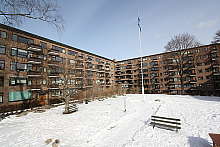 Valgkomiteen søker kandidater til styret for A/S Balkeby. Disse velges på generalforsamlingen mandag 18. mai.Følgende verv er på valg:Styreleder for 2 årEtt styremedlem for 2 årEtt styremedlem for 1 årTo varamedlem for 1 årTre medlemmer til valgkomiteen for 1 årVi ser etter deg som er motivert for å delta i styret og dermed gjøre en innsats for fellesskapet i Balkeby. Kanskje du også har lyst i å få innsikt i hvordan ditt bomiljø forvaltes? Kort om verveneStyremøtene avholdes én gang per måned.Varamedlemmer møter på styremøtene.Arbeidsoppgavene fordeles mellom styrets medlemmer.Valgkomiteen har sin virkeperiode i mars-april.Kontakt valgkomiteenVi oppfordrer alle som har lyst til å bidra i styret for Balkeby om å ta kontakt. Tips oss også gjerne om kandidater dere mener kan egne seg!
Geir Øvensen, Industrigata 31DTlf. 970 77 099 / geir.ovensen@norad.no
Tea Kristine Hegg, Industrigata 31DTlf. 975 72 827/ tekr-heg@online.no       
Berit Nygaard, Holmboesgate 5ATlf. 925 67 942/ beritny@htmail.noFrist for forslag: Tirsdag 24. mars 2019	